		Centimetre Ruler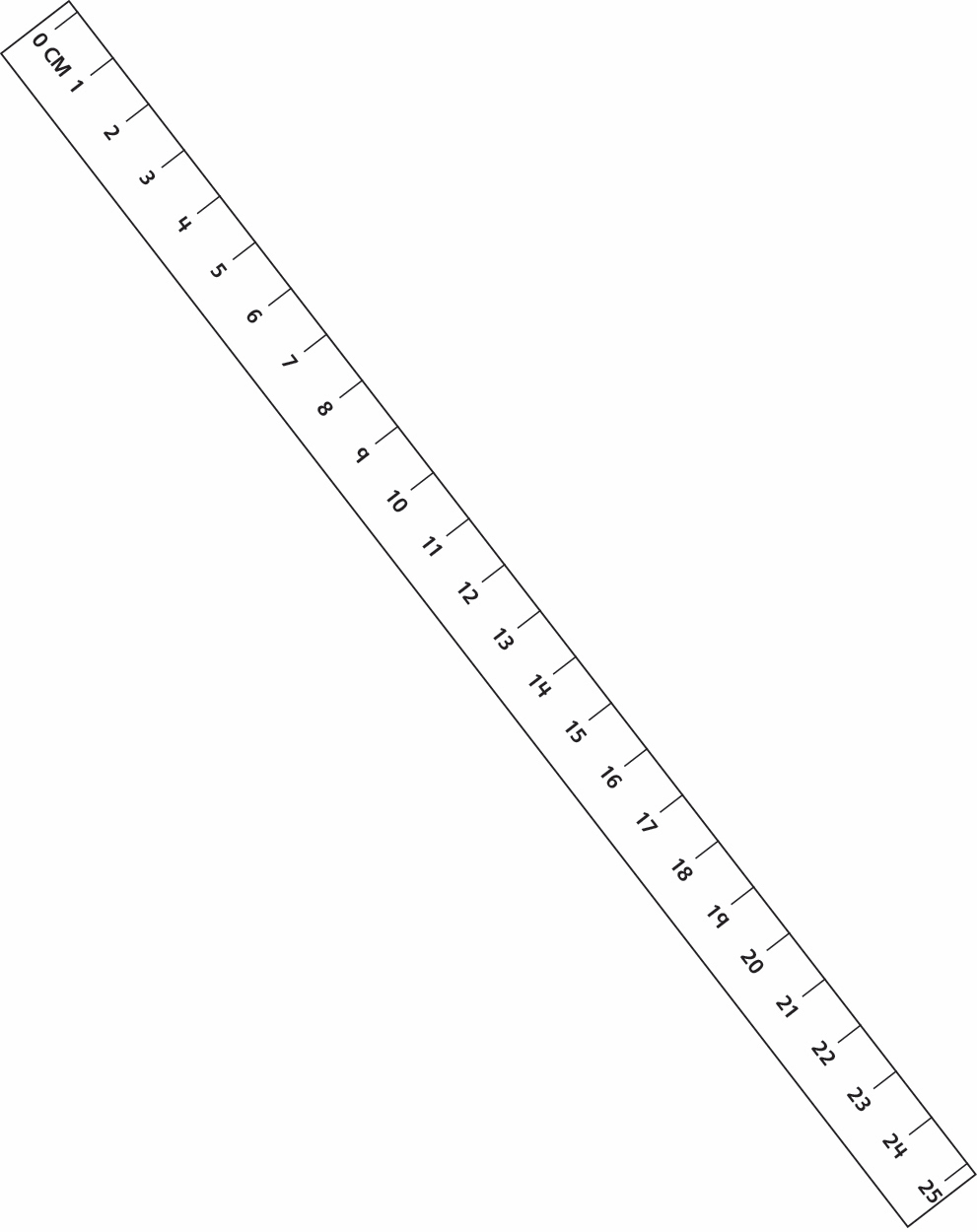 